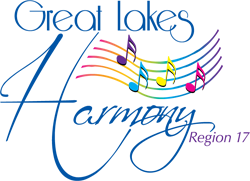 REGIONAL FACULTY INFORMATION FORMThis information will be used to create a directory of faculty on the Region 17 website.Please attach a digital picture to this document where indicated or include in an email.Please complete and return this document to Sherry Berkley, Communication Coordinator: sherrylead@gmail.comLynne Peirce, Education Coordinator: lynneerskinepeirce@gmail.comFaculty Member Name:Email Address:Email Address:Address:Telephone:Telephone:Background, Experience and Credentials:Specialties/Areas of Expertise:Education AvailableEducation AvailableEducation AvailableGeneral AvailabilityGeneral AvailabilityGeneral AvailabilityFeesChorus Coaching        YesNoHarmony WeekendsYESNOChorus Coaching: Quartet Coaching  YesNoYour LocationYESNOQuartet Coaching: PVIsYesNoCoach’s LocationYESNOPVIs: Other: Other: Other: Virtual/Zoom YESNOIncidentals: Comments:Comments:Comments:Other:Other:Other:Comments: Photograph: